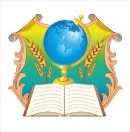 «ПРИНЯТО»                                                                                                    «УТВЕРЖДАЮ»                                                                                                       Педагогическим советом                                                               директор МБОУ СОШ № 19«30» августа  2016  г. протокол   № 1                      	                  _______Т.М.Томакприказ от «01» сентября 2016 г. № 362-ООтчёто результатах самообследования муниципального бюджетного общеобразовательного учреждения средней общеобразовательной школы № 19  за 2015-16 учебный годстаница Марьянская 2016ОБЩАЯ ХАРАКТЕРИСТИКА УЧРЕЖЕДНИЯ.На конец 2015-16 уч.года в школе № 19 обучалось 576 учащихся, 264 из них занимается во вторую смену. В школе функционирует 23 класса.Процесс обучения и воспитания осуществляет 36 учителей. Из 36 педагогов  имеют высшую квалификационную категорию- 16;  имеют первую категорию- 6 человек. Из 10 учителей начальных классов 6 (75%) имеют высшую квалификационную категорию, 3- первую. Общая характеристика МБОУ СОШ № 19.Наполняемость классов МБОУ СОШ № 19В школе функционирует 23 класса.В 2015-2016 учебном году  в  функционировали следующие классы: Характеристика контингента обучающихся в 2015-16 учебном годуПрием в МБОУ СОШ № 19 осуществляется в соответствии с Правилами приема на обучение по образовательным программам начального общего, основного общего и среднего общего образования МБОУ СОШ № 19, утвержденными приказом директора от 5 мая 2014 г. № 131/1-О. (адрес на сайте школы: http://school19krsrm.ru/load/lokalnye_akty_shkoly/pravila/pravila_priema_na_obuchenie_po_obrazovatelnym_programmam_noo_ooo_i_soo_v_mbou_sosh_19/7-1-0-68).II. Особенности образовательного процесса.Образовательные программы школы соответствуют принятым стандартам образования.Все услуги, оказываемые учащимся, являются бесплатными. Образовательная программа обеспечивает повышенный уровень образования по предметам экономико-математического профиля, который реализуется через элективные курсы и индивидуальные занятия по предметам в рамках внеаудиторной деятельности.Образовательные программы:Внеклассная, внеурочная деятельность.Внеклассная деятельность осуществляется на основе плана воспитательной работы школы по следующим направлениям:Гражданско-патриотическое воспитание;Трудовое воспитание;Духовно-нравственное воспитание;Школьное самоуправление;Противодействие экстремизму и терроризму;Традиции школы;Формирование правовой культуры и воспитание уважения к закону;Экологическое воспитание;Профилактика безнадзорности, употребления ПАВ, «Антинарко»;Спортивно-массовая работа.Внеурочная деятельность в рамках введения ФГОС НОО и ООО осуществлялась в соответствии с учебным планом внеурочной деятельности.III. Условия осуществления образовательного процесса.Режим функционирования образовательного учреждения  Организация образовательного процесса в МБОУ СОШ № 19 регламентируется годовым календарным учебным графиком. Режим функционирования устанавливается в соответствии с СанПин 2.4.2.2821-10 и Уставом образовательного учреждения.  Продолжительность учебного года:- в 1 классе 33 учебных недели; -во 2- 4 классах 34 учебных недели; - в 5-9 классах 34 учебных недели без учёта государственной итоговой аттестации в 9 классах;- в 10-11 классах 34 учебных недели без учёта государственной итоговой аттестации в11 классе и проведении учебных сборов по основам военной службы в 10 классе.  Учебный год в МБОУ СОШ № 19 для учащихся 1-9 классов делится на 4 учебных четверти. Для учащихся 10-11 классов на 2 учебных полугодия.               Продолжительность   каникул в течение учебного года – не менее 30 календарных дней, летом - не менее 8 недель    Продолжительность учебной недели 1-8, 10-11 класс – пятидневная,  9 класс - шестидневная.   Максимально допустимая нагрузка обучающихся в соответствии с СанПин 2.4.2.2821-10 составляет:Обучение в 1 классе согласно СанПин 2.4.2.2821-10 осуществляется с соблюдением следующих дополнительных требований:- учебные занятия проводятся по 5-дневной учебной неделе в первую смену;- использование «ступенчатого» режима обучения в первом полугодии ( в сентябре-октябре- по 3 урока в день по 35 минут каждый, в ноябре-декабре- по 4 урока по 35 минут каждый; январь- май- по 4 урока  и 1 день 5 уроков за счёт физической культуры по 45 минут каждый;- организация в середине учебного дня ( после 2 урока) динамической паузы продолжительностью 40 минут;- обучение проводится без балльного оценивания знаний обучающихся и домашних заданий;-дополнительные недельные каникулы в середине третьей четверти.Режим работы МБОУ СОШ № 19 в 2015-2016 учебном году:Перерыв между обязательными и факультативными занятиями 45 мин.Материально-техническое обеспечение образовательной деятельности муниципального бюджетного общеобразовательного учреждения средней общеобразовательной школы №191. Оборудованные учебные кабинеты -17    кабинеты начальных классов -5    кабинет информатики -1    кабинет физики -1    кабинет математики -1    кабинет географии и кубановедения -1    кабинет русского языка и литературы -2    кабинет химии и биологии с лаборантской -1    кабинеты английского языка -2    кабинет истории -1    мастерская -1    кабинет технологии -12. Объекты спорта:    Спортивный зал -1    Спортивная площадка -13. Охрана здоровья обучающихся (объекты медицинского обслуживания)    медицинский кабинет -1    процедурный кабинет -14. Гардероб -15. Библиотека  с выходом в интернет -1    Читальный зал с электронным каталогом -16. Пищеблок:    Обеденный зал на 140 мест -1    Кухня -1    Овощной цех -17. Доступ к информационным системам и информационно-телекоммуникационным сетям:    Интернет    Локальная сеть    Серверное оборудование8. В школе функционирует радиооповещение9. Электронные образовательные ресурсы:    Разработан информатизационный паспорт школы10. Средства обучения: паспорта оснащенности кабинетовКадровый составПроцесс обучения и воспитания осуществляет 36 учителей. 97 % имеет высшее образование. Из 36 педагогов  имеют высшую квалификационную категорию- 16;  имеют первую категорию- 6 человек. Из 10 учителей начальных классов 6 (60%) имеют высшую квалификационную категорию, 3- первую. Доля учителей, получивших ведомственные награды разного уровня (по факту работы в школе)Квалификационная характеристика учителей по ШМО:Профессиональные конкурсы и ведомственные награды, общественные акции в 2015-2016уч. году.IV. Результаты деятельности и качество образования.Итоги успеваемости и качества знаний за 2015-16 учебный год.Сведения о количестве аттестатов об основном общем образовании с отличием в 2009- 2016 годуРезультаты государственной итоговой аттестации в 9 классах в 2016 годуРезультаты государственной итоговой аттестациив 11 классе в 2016 годуК ГИА были допущены 18 учащихся 11 класса. Все учащиеся успешно сдали ЕГЭ по обязательным предметам . 100 балльников нет. 6 учащихся набрали более 80 б. по результатам ЕГЭ по предмету.Выпускники- 2016, которые набрали наивысшие баллы по школепо обязательным предметам и предметам по выборуИз 18 выпускников 4 закончили среднюю школу с медалью «за особые успехи в учении»: Чернявская В, Макарец А, Яременко Д, Жуков Я.Выпускники 2016 года поступили в лучшие ВУЗы Краснодарского края и России. Из 18 выпускников – 15 поступило в ВУЗы,  не поступили 3 ученика. Анализ результатов ЕГЭ по СОШ № 19 в динамике за три годаДинамика изменения качества знаний по каждому классу  с 2012 года по 2016гРезультаты промежуточной аттестации  по предметам                за три годаРейтинг классов по качеству знаний по 2 экзаменамСредний % качества по 2 экзаменам в школе составил:Всероссийская олимпиада школьников 2015/2016 уч.г.Отчет об итогахшкольного и муниципального этапов (по предметам)всероссийской олимпиады школьников в 2015-2016 учебном годуМБОУ СОШ № 19Всероссийской олимпиады школьников в 2015-2016 учебном году, в школьном этапе участвовало:Итоги участия в муниципальном этапе Всероссийской олимпиады школьников  в 2015-2016 гУчастники регионального этапа:Сухомлин Игорь (9Б) – физика;Скаженик Яна (10) – экономика;Сидоров Максим (10) – экономика.Всероссийский конкурс научных работ школьников «ЮНИОР»Приняли участие: Безрукова Анна, 5а класс (учитель Сухомлин Людмила Викторовна).Скаженик Яна, 10 класс (учитель Горицкая Наталья Александровна).Обучение на краевых заочных курсах «Юниор»К обучению на краевых заочных курсах «Юниор» после выполнения отборочной контрольной работы № 1 к выполнению последующих работ из 102 учеников допущены 26 человек. Успешно закончили заочные курсы 7 человек:Список учащихся краевых заочных курсов «ЮНИОР» на награждение грамотой краевых заочных курсах «Юниор»Обучение в группах по подготовке школьников к участию в олимпиадах на базе КубГУ (Краснодар)Для прохождения обучения в группах по подготовке школьников к участию в олимпиадах на базе КубГУ (Краснодар) в учебные группы  зачислено 68 человек, к концу учебного года ввиду отсутствия контроля посещаемости курсов со стороны педагогов и родителей посещение групп прекратилось.З ученика закончило обучение: Кочура Дмитрий (география), Шнейвайс Вадим( биология), Кисиль Ксения (обществознание).Участие школы в акциях 2015-2016 учебного года Организация летней оздоровительной  туристско-краеведческой деятельности в 2015-16 учебном годуИнформация о численности учащихся занимающихся в спортивных секцияхРейтинг занятости подростков трудовой деятельностьюв летний период 2016 годаИнформация об участии учащихся СОШ № 19 в муниципальных походах ЛЕТО- 2016Летняя занятость учащихся 2016 годав сравнении с 2014, 2015 годомДинамика количества учащихся, нарушивших закон КК № 1539 «о профилактике безнадзорности и правонарушений несовершеннолетних» в 2015-16 годуИтоги работы штаба ВР 2015-16 учебного года в динамике  с предыдущими годамиИнформация о работе классных руководителей по организации выездов, экскурсий для детей в 2015-16 учебном годуИнформация об участии классов в летней трудовой практике в 2015-16 учебном годуДальнейшее трудоустройство выпускников 9-х классов за три последних года Динамика изменений поступления выпускников 9-х классов в 10 класс      за три последних годаТрудоустройство выпускников 11 класса за три последних года              критерийпоказательнаименование по уставумуниципальное общеобразовательное учреждение средняя общеобразовательная школа № 19типобщеобразовательное учреждение средняя общеобразовательная школавидсредняя общеобразовательная школаорганизационно-правовая форма бюджетного учреждениямуниципальное бюджетное учреждениесвидетельство об аккредитации22 февраля  2011 годаРегистрационный номер 01634Серия ОП 021672Лицензия01 ноября 2010 годаРегистрационный номер № 01356Серия РО № 008439юридический адрес353823 Краснодарский край,    Красноармейский район,    ст. Марьянская,     ул. Пионерская, 55сайт ОУhttp://school19.krsrm.kubannet.ruэлектронная почтаschool19@krsrm.kubannet.ruучредительмуниципальное образование Красноармейский районфункцию и полномочия учредителяуправление образования администрации муниципального образования Красноармейский районуставпринят Общим собранием трудового коллектива МБОУ СОШ № 19 (протокол от 10.16.2015 г. № 3), утвержден приказом управления образования администрации муниципального образования Красноармейский район  от 16.06.2015 г. № 750 «об утверждении Устава в новой редакции», согласован с управлением муниципальной собственностью администрации муниципального образования Красноармейский район (приказ от 10.06.2015 № 357)численность обучающихся на конец 2015-16 учебного года5762014-15уч. год2015-2016уч.годИзменения, %Школа № 1924,525+0,5Класс1 234567891011количество22332223211№ п\пРазделы1-4 классы5-9 классы10-11 классыВсегоДоля, %1Общее количество учащихся25128342576100Из них:Девочек1271442129250,6Мальчиков1241392128449,32Дети -инвалиды32050,83Тубинфицированные дети000004Опекаемые дети21030,55Учащиеся из неполных семей4350497176Учащиеся из многодетных семей5041596177Дети, воспитывающиеся в неблагополучных семьях (алкоголизм родителей, безнадзорность детей)1121142,58Семьи (родители), стоящие на ВШУ200009Семьи (родители), стоящие на учете в ОПДН0000010Учащиеся, стоящие на внутришкольном учете (ВШУ)05050,9Из них: склонные к зависимому поведению (курение, алкоголь, токсические вещества, наркотики, немедицинское применение лекарственных препаратов, компьютерная зависимость)03 (курение)030,511Учащиеся, стоящие на учете в ОПДН01010,1712Учащиеся, стоящие на учете в КДН0000013Учащиеся, оставшиеся на повторное обучение02020,3514Учащиеся с ОВЗ, обучающиеся на дому 32050,915Учащиеся, находящиеся на индивидуальном обучении0000016Учащиеся, охваченные досуговой деятельностью (спортивный клуб, секции и др.), всего240135538066-стоящие на учете в ОПДН01010,17-стоящие на ВШУ05050,9Из общего числа посещают кружки и клубы (секции) в школе:01010,17Вне школы05050,9№ п/пОсновные и дополнительные общеобразовательные программыОсновные и дополнительные общеобразовательные программыОсновные и дополнительные общеобразовательные программыОсновные и дополнительные общеобразовательные программы№ п/пВидОбразовательной программы (основная/дополнительная)Уровень, ступень образовательной программыНаименование(направленность)Образовательной программыНормативный срок освоения123451основнаяобщеобразовательнаяНачальное общее образование4 года2основнаяобщеобразовательнаяОсновное общее образование5 лет3основнаяобщеобразовательнаяСреднее общее образование2 годаКлассыМаксимально допустимая недельная нагрузка в академических часахМаксимально допустимая недельная нагрузка в академических часахКлассыПри 6-ти дневной неделе, не болееПри 5-ти дневной неделе, не более1-21         2-4-235-296-307-32          8-33          936-       10-11-341 Смена1 Смена1 Смена2 Смена1 а,б классы1 а,б классы3б;3в;4а;5а,б;7а;9а,б;10;11 классы2а,б; 3а; 4б,в; 6а,б;7б;8 а, б,в классы1 полугодие2 полугодие3б;3в;4а;5а,б;7а;9а,б;10;11 классы2а,б; 3а; 4б,в; 6а,б;7б;8 а, б,в классы1 урок 8.00 – 8.352 урок 8.45 – 9.20динамическая пауза 9.30–10.103 урок 10.30 – 11.054 урок 11.25 – 12.001 урок 8.00 – 8.452 урок 8.55 – 9.40дин. пауза 9.50–10.303 урок 10.40 – 11.254 урок 11.45 – 12.305 урок 12.40 – 13.25  1 урок  8.00 – 8.40  2 урок  8.50 – 9.30  3 урок 9.50 – 10.30  4 урок 10.50 – 11.30  5 урок 11.40 – 12.20  6 урок 12.30 – 13.10 7 урок 13.20 – 14.00 1 урок 12.30-13.10 2 урок  13.20-14.00 3 урок 14.20-15.00 4 урок 15.20-16.00 5 урок  16.10-16.506 урок 17.00-18.407 урок 18.50-19.30Название категорииКоличество учителейВысшая квалификационная категория16Первая квалификационная категория6Соответствие занимаемой должности8Итого30Не имеют квалификационной категории6 годКоличество, чел.Доля, %2016925Название МОВсего педагоговВысшая категорияПервая категорияСоответствиеНет категории% имеющих категорию 2016г% имеющих категорию 2015гДинамикаРусского языка и литературы4300175%75%0Точных наук6201350%50%0Английского языка4211075%50%+25%Истории, обществознания32100100%75%+ 25%Естественных наук4201050%40%+10%Технологии, музыки, ИЗО3102033%25%+8%Физической культуры3011133%25%+8%Начальных классов10630190%90%0наименованиеФИО учителяРезультат«Учитель года Кубани-2016» муниципальный этап:«Учитель года Кубани-2016» муниципальный этап:«Учитель года Кубани-2016» муниципальный этап:-основной конкурсВеличко Т.С.победитель- основной конкурсСухомлин Л.В.победитель-основы православной культурыБатурина О.А.победитель«Учитель года Кубани-2016» краевой этап:«Учитель года Кубани-2016» краевой этап:«Учитель года Кубани-2016» краевой этап:-основной конкурсВеличко Т.С.участник- основной конкурсСухомлин Л.В.участник-основы православной культурыБатурина О.А.лауреат«Директор года Кубани- 2016 г.»Томак Т.М.УчастникклассыВсего учащихсяЗакончили год на:Закончили год на:Закончили год на:Условно переведеныУровень обученностиКачество обученияклассыВсего учащихся«5»«4»-«5»с одной «3»Условно переведеныУровень обученностиКачество обучения2-11классы5208317719899%50%годКол-во аттестатов с отличием2009720100201122012320138201442015220164итого30ПредметСредний баллСредний баллДинамика измененийПредмет2015 год2016 годДинамика измененийМатематика 18,415,6-2,8Русский язык 29,626,8-2,8химия26,67Информатика17,6биология19,16история30,5география16,41обществознание27,2физика20,25литература18Анг.язык49,5ПредметФИО выпускникаКоличество балловФИО учителя1Русский языкЧернявская Виталина96Кузьмина Г.В.2Русский языкЖуков Ярослав88Кузьмина Г.В.3Русский языкЯременко Дарья88Кузьмина Г.В.4Русский языкМакарец Ангелина83Кузьмина Г.В.5БиологияЧернявская Виталина95Величко Т.С.6ХимияЧернявская Виталина90Кочакова В.И.Средний балл по ЕГЭ в 2016гСредний балл по ЕГЭ в 2015гСредний балл по ЕГЭ в 2014гДинамикаФИО учителя 2015гСредний балл по краю 2016гСредний балл по району 2016гРусский язык72,980,671,5-7,7Кузьмина Г.В.75,176,7Математика(профиль)57,863,357-5.5Тарасенко Г.А.50.357,32Математика(база)4.74.5-+0.2Тарасенко Г.А.4,44,4География-6288-Томак Т.МЛитература5979,5-20.5Кузьмина Г.В.64,966Обществознание6068,668.6-8.6Бойко Г.Н.57,160,22Химия9073,657+16.4Кочакова В.И.61,563,81Физика51,26257.3-10.8Безрукова Н.В.52,754,99Английский язык3862,564-24.5Горицкая Н.А.67,568,82Информатика497580-26Линник А.С.58,660,1Биология9567.768+27.3Величко Т.С.58,262,9История6070,560-10.5Киреева Е.Г.55,255,22классКл.руководитель2011-2012 (5кл)2012-2013(6кл)2013-2014(7 кл)2014-2015(8 кл)2015-2016(9кл)9АКонькова А.В.86%78%39%39%39%9БКузьмина Г.В.76%73%40%33%36%2012-2013(5кл)2013-2014(6 кл)2014-2015(7 кл)2015-2016(8кл)8ВСухомлин Л.В.82%43%24%8ББезрукова Н.В.38%25%28%0%8АКузьменко Ж.А.100%86%80%67%2013-2014(5 кл)2014-2015(6 кл)2015-2016(7кл)7АМихайлюк М.Н.48%36%34%7БШиряева Е.П.69%52%48%2014-2015(5 кл)2015-2016(6кл)6АГорицкая Н.А.58%36%6БВеличко Т.С.41%35%2015-2016(5кл)5АПодорожная Т.Б.42%5ББагалий Л.Н.57%2014-2015(10 кл)2015-2016(11кл)11Киреева Е.Г.40%56%2015-2016(10кл)10Денисенко С.В.25%предметклассгодКол-во человек«5»«4»«3»«2»КачествоуспеваемостьАнгл.язык52013-201452122114063%100%Англ.язык52014-201551201016559%90%Англ.язык52015-20165324920062%100%Англ.язык5Биология62013-201463232515076%100%Биология62014-201555814181540%73%Биология62015-2016571311191442%75%Биология6История62013-201463212022065%100%История62014-201555251017364%95%История62015-201657171624058%100%История6Англ.язык72013-201455151025545%91%Англ.язык72014-201564192420167%98%Англ.язык72015-201656191121554%91%Англ.язык7География72013-20145526209084%100%География72014-201564202019563%94%География72015-201656201517463%93%География7Химия82013-20145582027051%100%Химия82014-201556181022650%89%Химия82015-2016271367170%96%Химия8Физика82013-201455103114075%100% Физика82014-201556141230046%100%Физика82015-20164613723343%93%Физика8Обществознание102013-2014261871196%99%Обществознание102014-2015211271095%100%Обществознание102015-201624777358%88%Обществознание10Экономика102013-201463300100%100%Экономика102014-201576100100%100%Экономика102015-201611542082%100%Экономика10физика102013-201465400100%100%физика102014-20158161095%100%физика102015-20165014020%100%физика10Биология102013-201473400100%100%Биология102014-20154211075%100%Биология102015-20163111067%100%Геометрия82015-201664161729251.5%97%МестоклассКлассный руководитель% качества знаний18АКузьменко Ж.А.75%25АПодорожная Т.Б.63%35ББагалий Л.Н.62%46АГорицкая Н.А.60.5%510Денисенко С.В.57%67АМихайлюк М.Н.52%77БШиряева Е.П.52%86БВеличко Т.С.39%98ВСухомлин Л.В.36%108ББезрукова Н.В.30%год% качества знаний2013-201471%2014-201571%2015-201653%№ОлимпиадаШкольный этап (5-11 классы)Школьный этап (5-11 классы)Школьный этап (5-11 классы)Муниципальный этап (7-11 классы)Муниципальный этап (7-11 классы)Муниципальный этап (7-11 классы)№ОлимпиадаКоличество участийКол-во дипломов призеровКол-во дипломов победителейКоличество участийКол-во дипломов призеровКол-во дипломов победителей1Английский язык35964402Астрономия0000003Биология45760004География17125005Информатика и ИКТ10000006История12323007Искусство (МХК)7010008Кубановедение59654109Литература50210010Математика243732011ОБЖ00000012Обществознание353230013Право151100014Русский язык222120015Технология130000016Физика		80071217Физическая культура326443018Химия50110019Экология00000020Экономика722330Число обучающихся в ОУЧисло обучающихся в ОУЧисло обучающихся в ОУШкольный этап (5-7 классы)Школьный этап (5-7 классы)Школьный этап (5-7 классы)Школьный этап (5-7 классы)Школьный этап (5-7 классы)Школьный этап (5-7 классы)Школьный этап (5-7 классы)Муниципальныйэтап (7-11 классы)Муниципальныйэтап (7-11 классы)Муниципальныйэтап (7-11 классы)Муниципальныйэтап (7-11 классы)Муниципальныйэтап (7-11 классы)Муниципальныйэтап (7-11 классы)Число обучающихся в ОУЧисло обучающихся в ОУЧисло обучающихся в ОУУчастникиУчастникиПризерыПризерыПобедителиПобедителиУчастникиУчастникиУчастникиПризерыПризерыПобедителиПобедители5-7 кл.7-11 кл.9-11 кл.Количество участийЧисло учащихся (детей)Количество дипломовЧисло учащихся, награжденных дипломамиКоличество дипломовЧисло учащихся, награжденных дипломамиКоличество участийКоличество участийЧисло учащихся (детей)Количество дипломовЧисло учащихся, награжденных дипломамиКоличество дипломовЧисло учащихся, награжденных дипломами3272179835114843314032404026141022Учебный годКол-во участниковКол-во победителейКол-во призеров2014 - 201543450782015 - 2016148 (351 участие)4243Динамика-286-8-35Учебный годКоличество участийКоличество участниковКоличество победителейКоличество призеров2014- 201525072015-20164127214Динамика+2+2+7№ п/пмуниципальный этапфамилияимядата рождениякласснабранный баллстатус1математика(физика)Денисенко Богдан22.11.20018 а27победитель2математика(физика)БарановаВиктория03.02.20018 в16призёр3математика(физика)СухомлинИгорь16.02.20009 б25победитель4математика(физика)ВолковАндрей16.07.20009 а5участник5математика(физика)СидоровМаксим07.08.1999100участник6математика(физика)ЛеонтьевЕвгений27.02.1998114участник7математика(физика)ЖуковЯрослав13.10.1998114участник8математикаДенисенкоБогдан22.11.20018 а34призер9математикаЛахноИван20.01.1998116участник10математикаНеменкоВалерияя07.01.19007 б22призер11англ. яз.МамашевРоман29.08.20027 б23призер12англ. яз.ДенисенкоБогдан22.11.20018 а25призер13англ. яз.ВолковМаксим15.07.20009 б27призер14англ. яз.Сидоров Максим07.08.19991041призер15географияНеменкоВалерия22.04.20027 б15участник16географияКовалевскаяВиктория24.04.20027 б11,5участник17географияЧинченкоАнтон05.11.20018 а13,5участник18географияБарановаВиктория03.02.20018 в12участник19географияСиротинаСофья09.11.20018 а7,5участник20историяШнейвайсВадим01.01.20028 а16участник21историяЯринаБенита25.07.20009 а18участник22историяВолковАндрей16.07.20009б14участник23обществознаниеОрловДмитрий06.04.19991135участник24обществознаниеМакарецАнгелина09.10.19981133участник25обществознаниеБагалийИнна08.01.19991136участник26рус. яз.ЧернявскаяВиталина25.12.1997115участник27рус. яз.СкаженикЯна06.11.19991011участник28ф-раРеваЛев30.04.20027 а64,24участник29ф-раБарановаВиктория03.02.20018 в80,02призер30ф-раАкопянМихаил20.07.19991073,41призер31ф-раКочураАнжела07.12.19991071,67призер32химияТимошенкоВладислава26.03.20019 а5участник33экономикаСкаженникЯна06.11.19991074призер34экономикаЖуковЯрослав13.10.19981130участник35экономикаСидоровМаксим07.08.19991068призер36литератураБагалийИнна08.01.19991115участник37журналистикаСавенкоМария24.10.199910участник38кубановедениеЖуковЯрослав13.10.1998 11призер39кубановедениеЛахноИван20.01.1998 11участник40кубановедениеСкаженикЯна06.11.199910участник41кубановедениеФоменкоВиктория04.01.200010участникФ.И.О.классПредметДенисенко БогданАлександрович8Русский языкАкопян Алина Юрьевна8биологияЗаброцкая Мария Михайловна8биологияШнейвайс Вадим Вадимович8Биология, химияУгаров Кирилл Евгеньевич6Английский языкКалатик Данила Владимирович5Английский языкНорик Алексей Владимирович5Русский язык№Название акцииуровеньУчастие школы«Мы готовы у ГТО»краевой9-11 классы золото – Мова Д, серебро –Яременко Д, бронза - Чернявская В.«Сохрани себе жизнь»краевой+Бессмертный полквсероссийский246 портретов Георгиевская лентавсероссийский+«Зовем, друг друга в гости»краевая+Социологическое исследование вовлеченности обучающихся в занятия по предмету физическая культура (интернет-портал)краевой3Б, 4 А, 5 Б, 6 Б, 7 А, 8 А, 9 А, 10,11Урок Победывсероссийский+ (открытый урок в 6 б классе)Сирень 45 годакраевой11 класс высадил сирень«Школа против террора»краевая+«Согреем сердца ветеранов» по оказанию социально-бытовой и военно-патриотической помощи ветеранов ВОВ, тружеников тыла, дети войныкраевой1аб, 2б, 3аб, 4абв, 6аб,7а,8а«Посылка солдату»краевая+ (не приняли участие 7 А и 11 класс)«Письмо защитнику Отечества»краевая1аб, 2б, 3бв, 4 абв, 5аб, 6аб, 7аб, 8бв.Подарок для милых дамстаничная1-4 классы«Молодежь без табака», приуроченная к Всероссийскому дню без табакакраевая8 – 11 классы«Мы граждане России», приуроченная ко дню независимости России.краевая1-6 классы«Свеча памяти», посвященная Дню памяти и скорбиВсероссийский+«Миру мир!», посвященная Дню солидарности в борьбе с терроризмомстаничная9-11 классы№ п/пФорма организацииОхват детейОхват детей№ п/пФорма организацииколичество%ОЛДП (оздоровительный лагерь дневного пребывания) «Веселый муравейник». Направление «Здоровые дети- здоровая страна» 100 чел  18  %ОЛДП (оздоровительный лагерь дневного пребывания) «Веселый муравейник» творческого направления «Радужный мир детства»509%ЛТО «Город мастеров» (Лагерь труда и отдыха)20 чел.4 %Тематические площадка «Школа выживания» (занятия туризмом)254 %Тематические площадка «Юный журналист» 20 чел.4 %Тематические площадка «Практикум по географии и экологии»153%Спортивные секции: «Волейбол», «Баскетбол», «Лёгкая атлетика», «Настольный теннис», «Туризм», «Каратэ», «Ритмика».--Работа вечерней спортивной площадки--Летняя трудовая практика31857%Трудоустройство через центр занятости14 чел3 %Экскурсии и поездки за пределы Краснодарского края (по России)15 чел.3 %Экскурсии и поездки по краю 634чел112 %Многодневные оздоровительные походы по краю:  - «Юный краевед», Абинский районрайонный оздоровительный поход  - «Альтаир» МО г. Горячий Ключ18 чел8103 % Вожатский отряд204 %Однодневные походы102%Количество учащихся по школе560Количество учащихся, занимающихся в секциях спортивных школ (системы образования)76Количество занимающихся в секциях спортивных школ (системы физической культуры и спорта)5Количество занимающихся в секциях школьного спортивного клуба «ОЛИМП»-Количество занимающихся в секциях в вечернее и каникулярное время-Количество занимающихся в секциях по другим ставкам-Общее количество занятых спортом81Количество не охваченных занятием спортом483Охват спортом %17%2013 год2014 год2015год2016 годКоличество учащихся от 14 до 17 лет162154124155ЛТО20202520Временное трудоустройство от ЦЗН15111114Ремонтные бригады без оплаты труда50801818Занятость подростков трудовой деятельностью 35 %72124318Рейтинг по району (место)104№ п/пНазвание походапериодКол-воСтоимость на 1 чел.Источник финансирования1«Юный краевед», Абинский район15.06-8Муниципальный бюджет3Районный оздоровительный поход МО г. Горячий Ключ, на территории приюта туриста «Эльшадай» 10.07 по 13.07.15101350Муниципальный бюджет2011-12 уч.год12012-13 уч.год42013-14 уч.год22014-15 уч.год12015-16 уч.год32012-13 уч.год2013-14 уч.год2014-15 уч.год2015-16 уч.годПроведено заседаний121389На внутришкольном учете состоит911 учащихся7 учащихся6 учащихся№классКлассный руководительСрокиКуда состоялся выездКоличество участниковКоличество поездок11 аСидоренко Т.В.26.09Ст. Полтавская, Парад первоклассников20122 а Гусельникова Г.В.2.06Лагонаки13222 а Гусельникова Г.В.2.04Г.Новороссийск15232 бНорик Л.А.28.03Х. Трудобеликовский, фестиваль «Православная радуга»15332 бНорик Л.А.27.04П.Белозерный, экскурсия в пожарную часть25332 бНорик Л.А.27.05Лагонаки28343 бБатурина О.А.28.03Х. Трудобеликовский, фестиваль «Православная радуга»20343 бБатурина О.А.27.04П.Белозерный, экскурсия в пожарную часть25343 бБатурина О.А.19.12Г. Краснодар31353 вЖивотченко О.И.2.06Лагонаки13353 вЖивотченко О.И.2.04Г.Новороссийск15353 вЖивотченко О.И.364 аМоторная С.Н.19.02Г. Краснодар, В/ч15164 аМоторная С.Н.174 бПодсытник Н.И.16-17.04Г. Ростов на Дону, патриотический конкурс «Сыны и дочери отечества»20474 бПодсытник Н.И.13.02Ст. Полтавская, конкурс «Поющая Кубань»22474 бПодсытник Н.И.27.10Г. Геленджик25474 бПодсытник Н.И.31.10Г. Краснодар22484 вКоптева Т.В.19.02Г. Краснодар, В/ч15284 вКоптева Т.В.25.05Ст. Полтавская, конкурс «Хоровая палитра»202Итого по 1-4 классамИтого по 1-4 классам-3621995бБагалий Л.Н5.05Ст. Калининская, «Пасхальный Крестный ход»201106 аГорицкая Н.А.17.04Лагонаки202106 а19.02Г. Краснодар, В/ч102117 аМихайлюк М.Н.17.04Лагонаки202117 аМихайлюк М.Н.20.04Г.Краснодар, молодежный форум32128 аКузьменко Ж.А.16-17.04Г. Ростов на Дону, патриотический конкурс «Сыны и дочери отечества»192128 аКузьменко Ж.А.27.10Г. Геленджик202138 бБезрукова Н.В.20.04Г.Краснодар, молодежный форум81148 вСухомлин Л.В.27.05Лагонаки123148 вСухомлин Л.В.18.02Г. Краснодар, В/ч103148 вСухомлин Л.В.20.04Г.Краснодар, молодежный форум83159 аКонькова А.В.25.03Г.Краснодар, конкурс «Алые паруса»163159 аКонькова А.В.25.11Г. Краснодар, конференция13159 аКонькова А.В.30.10Г.Краснодар, форум «Создай себя сам»163169 бКузьмина Г.В.18.02Г. Краснодар, В/ч202169 бКузьмина Г.В.30.10Г.Краснодар, форум «Создай себя сам»162Итого 5-9 кл.Итого 5-9 кл.-219161710Денисенко18.02Г. Краснодар, В/ч1521710Денисенко30.10Г.Краснодар, форум «Создай себя сам»1021811Киреева Е.Г.октябрьГ. Горячий ключ, слет православной молодежи2021811Киреева Е.Г.майСт.Полтавская, военно-полевые сборы82Итого по 10-11 кл.Итого по 10-11 кл.534Итого по школеИтого по школе63439№ п/пКласс Классный руководительКол-во учащихсяОхват учащихся Ф.И. учащихся не отработавших практику6 «А»Подорожняя Т.Б.2775%Саруханов Д., Ковальчук С., Айвазян Д., Дремлюга П., Зюльковский Д.6 «Б»Багалий Л.Н.2796%7 «А»Горицкая Н.А.2896%7 «Б»Величко Т.С.2786%Кашланова О.8 «А»Михайлюк М.Н.288 «Б»Ширяева Е.П.289 «А»Кузьменко Ж.А.2494%9 «Б»Безрукова Н.В.1877%Вавилов Ю.9 «В»Сухомлин Л.В.2188%Павлова У.10Конькова А.В.11Денисенко С.В.1996%Год обученияВсего выпускников 9-х классовПродолжат  обучение в:Продолжат  обучение в:Продолжат  обучение в:Продолжат  обучение в:Год обученияВсего выпускников 9-х классовШкола + 10 кл. другой школыСПОНПОвечерней школе2013- 20145216201522014- 2015532624032015- 2016562613143Год обученияВсего выпускников 9-х классовПоступили в 10 класс нашей школы% от учащихся 9-х классов2013- 2014522650%2014- 2015531834%2015- 2016562545%Год обученияВсего выпускников 11 классаОбучение в ВУЗеОбучение в ВУЗеОбучение в ВУЗеССУЗыКурсы и др.Поступили на работуГод обученияВсего выпускников 11 классаВсегобюджеткоммерцияССУЗыКурсы и др.Поступили на работу2013-201422201552002014- 201526262050102015- 2016181367050